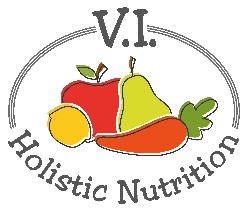 Delicious Green SmoothieHere's a FMTV green smoothie recipe from their 21-day program.  It makes a filling breakfast.

Ingredients:
​​(use organic ingredients where possible)​​1 banana, fresh or frozen1/2 avocadohandful of spinach1 serving protein powder*1 date, pitted14 oz. plant-based unsweetened milk (coconut, hemp, almond, cashew or rice)1/2 tsp. cinnamon​Add all ingredients to a blender or Nutribullet and blend until smooth.

​* Avoid protein powders containing sugar, artificial sweeteners, additives and artificial flavors. Opt for plant-based protein powder using only natural ingredients.
​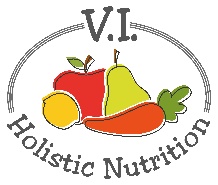 Berry SmoothieHere's another great recipe from FMTV.  I've changed it up a little by adding some protein powder to boost my protein.
Ingredients:
(use organic ingredients where possible)​1 handful of baby spinach leaves1/2 small avocado1 cup frozen organic berries1 banana1.5 cups of coconut water or purified waterOptional: 1 scoop of vegan protein powderOptional: ice cubes made from purified waterMethod:​Blend all ingredients togetherEnjoy!Why it's so good for you:
Berries are rich in antioxidants which help your body fight cell damage, premature aging and oxidative stress linked to the development of numerous diseases!  All fruits and vegetables contain antioxidants, but nutrient-rich berries are some of the absolute best sources!  They're also a great source of fiber, and when combined with avocado, banana and the hydration from coconut water, this smoothie mix will also help detoxify your bowels and replenish electrolytes.